STRATEGIC PLAN 2021-2024Ethical, empathetic, effective If you require this document in another format (for example large print, audio or Braille) please contact us on 0300 011 0550www.ethicalstandards.org.uk/contact-usorinfo@ethicalstandards.org.uk.CONTENTSFollowing consultation, this plan was laid before the Scottish Parliament by the Commissioner for Ethical Standards in Public Life in Scotland as required by section 14 of the Scottish Parliamentary Commissions and Commissioners etc. Act 2010. ACTING COMMISSIONER’S FOREWORD The introduction of this revised strategic plan coincides with the sixth session of the Scottish Parliament. I have introduced it earlier than anticipated by the usual planning cycle to reflect our significantly altered operational context. The final months of the Parliament’s fifth session saw a significant increase in complaints made to the office about the ethical conduct of individuals in public life. Those same months coincided with a decision by our external auditors to conduct a full wider scope review into the work of this office. These were difficult months coming, as they were, towards the end of a year in which people had endured loss, hardship and exceptional stress as a result of a global pandemic. I am grateful for the auditors’ work on the review and have welcomed their recommendations, the majority of which are addressed in this plan and in my more detailed biennial business plan which I plan to publish during the course of October. The public’s trust in those whom they elect to serve is of paramount importance to a healthy democracy. When public trust is eroded, so is public confidence in the individuals and institutions privileged enough to fulfil positions in public life. Trust, it is said, arrives on foot but departs on horseback. This plan sets out the steps that this office is already undertaking and intends to take in future to contribute to the restoration of the public’s trust in us and in those individuals and institutions. Our role is to investigate, without fear or favour, whether complaints about lobbying, the conduct of MSPs, local authority councillors and public body board members are well-founded. We report on our findings to other bodies, such as the Scottish Parliament itself in the case of MSPs and the Standards Commission for Scotland in the case of councillors and board members, which then take a view on whether inappropriate conduct identified is worthy of sanction. We are therefore part of a system of checks and balances intended to both promote good conduct and to hold individuals to account when that conduct falls short of what is expected. Each part of this system has to work effectively in order for the public to have trust in it.We also oversee the system made to appoint chairs and board members to the majority of the boards of public bodies in Scotland. Whilst not elected, the members of the boards of nearing 100 regulated public bodies in Scotland have responsibility for providing the governance oversight of vital services that affect us all.  These touch every aspect of our lives; from health to housing, the environment to education, the economy to enterprise, the creative and cultural sectors to crofting, or policing to public transport. Each Board within its different sector and particular remit provides strategic direction, scrutiny of performance and of course, stewardship of significant amounts of public money. It is in everyone’s interests that these important public bodies are led by people who have a diverse range of the most appropriate skills and experience, who act with independence of thought, integrity and commitment and who are reflective of Scotland’s geography, demography and breadth of experiences and insights.  Our role is to promote good practice in the making of these appointments, to encourage and enable improvements in board diversity and to report publicly when such practice isn’t followed. Such reports present the Scottish Government and ourselves with opportunities to learn and improve on the appointments process.  The plan aims to inform MSPs, local authority councillors, public body board members and, of course, the people of Scotland, upon whose trust every elected individual and public authority relies, about what we plan to do in the coming years and, just as importantly, how we plan to do it. I am very grateful to all of the individuals and organisations that took the time to respond to the draft of this plan during the consultation period. Their constructive views have led to a number of changes, reflected in this final version, which I hope and trust meets their aspirations for the work of this office. 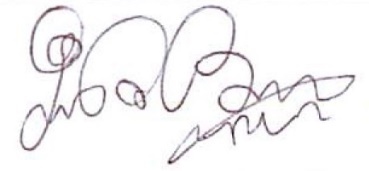 Ian BruceActing Ethical Standards Commissioner8 October 2021OUR PURPOSE, VALUES AND STRATEGIC OBJECTIVESWe have concluded that our previous plan lacked a clear statement about how we will go about fulfilling our purpose and our objectives. The introduction of a statement of our values seeks to address this gap.OVERVIEW OF THE ACTING COMMISSIONER’S PLANSSome of the key changes we plan to deliver are:OUR STATUTORY FUNCTIONSThe Commissioner has a broad range of statutory functions which can be summarised as:regulation of ministerial appointments to public bodiescomplaints handlingRegulation of Ministerial appointments to public bodiesCOMPLAINTS HANDLINGThe Commissioner’s remit is statutory.  All relevant statutes are listed in Appendix 1.  ABOUT THE COMMISSIONER’S OFFICEOUR OVERSIGHT AND REPORTING LINESOPERATIONAL CONTEXTThe introduction of this plan coincides with a new session of the Scottish Parliament and presents an opportunity to encourage conversations about the ethical conduct that the public anticipates from MSPs, councillors and board members. With the easing of lockdown measures, put in place as a result of a global pandemic, we will have to consider whether our traditional operating model for acquitting our statutory functions remains appropriate. Staff have been working almost exclusively remotely and that will have ramifications for the office’s approach to working in the future. Increased flexibility in working patterns and practices can realise benefits both for staff and for those who come into contact with us. Our office operates in a demand driven environment, with the volume of public appointment rounds and incoming complaints both fluctuating over time. The scope of our remit is set to expand over the early years of this strategic plan. This expansion relates to changes to the Code of Conduct for MSPs to include complaints from MSP staff and parliamentary staff, of bullying, harassment (including sexual harassment) and other inappropriate behaviour with no time bar on historic incidents. Suitable expertise will be required to cater for complaints arising under this newly expanded scope, which has the potential for considerable operational impact. Additionally, new Codes of Conduct for Councillors and Members of Devolved Public Bodies have been laid with the Scottish Parliament. The changes made to the previous versions will mean a change to the expectations placed on those subject to both Codes’ provisions. They place much greater emphasis on personal responsibility. We worked alongside the Scottish Government and the Standards Commission for Scotland on the revised Codes as they were being developed. The Standards Commission has an adjudicatory role, given that it reaches conclusions on the cases that we bring before it, regardless of the conclusions that we have reached. It can also issue us with directions in relation to relevant aspects of our work and did so in the preceding year. Although we operate at arms-length from each other to ensure independence on individual cases, it is vital that we also work together to ensure a shared understanding of the Codes, the guidance and their application to individual circumstances. We anticipate continuing with and building on that productive working relationship, inclusive of attendance at training on the revised Codes, to ensure that there is consistency in the system of regulation such that everyone knows what to expect from us. We will also support the Standards Commission with the provision of training for board members, councillors and others on the revised Codes to ensure wider understanding of their provisions. The extent to which complaint volumes increase, as well as an increase in their complexity, as a result of this scope expansion and the changes made to the Codes of Conduct, may further impact what has been a marked increase in total complaints over recent years.Over and above this, we are consulting on revisions to the Code of Practice for Ministerial Appointments to Public Bodies in Scotland and also seeking support for a renewal of Diversity Delivers, the first strategy designed and published in 2008, intended to secure more diverse boards. Board diversity has never been more important, given the exceptional challenges that our public bodies face and the innovative solutions required to deliver against ministerial ambitions.   Contribution to National Performance FrameworkThe Commissioner’s activities are relevant to the people, prevention, performance and partnership elements of the Scottish Government’s reform agenda for public services.The existence of an independent body responsible for investigating and reporting on alleged breaches of the various codes of conduct contributes to prevention and to performance, and to the maintenance of public confidence in the ethical standards observed by many institutions which are responsible for the development and implementation of public policy and for the delivery of public services. The Commissioner’s public appointments work, and in particular the role of the Public Appointments Advisers’ (PAAs’) and the Commissioner’s engagement with the Scottish Government officials tasked with enhancing board appointments and governance, contributes to the people, performance and partnership elements of the reform agenda, and to the wider human rights outcome by promoting equality of opportunity and diversity in the public appointments process. We are also committed to equality, diversity and inclusion in our own work, in our interactions with others and in relation to our staff. Assurance that appointments are made on merit and that the process secures diverse boards also contributes to performance against the framework. Good governance of our public bodies will not be attained without diverse boards populated by people who are effective in their roles.EQUALITY, DIVERSITY AND INCLUSIONAs with other public authorities, the Commissioner’s office is subject to the Public Sector Equality Duty (PSED). Equality and the PSED are at the heart of and inform all of our work. We will ensure all staff know how to meet the duty in their work, so they can carry out their roles effectively. We will also collect and analyse demographic data and qualitative views to ensure that our policies and practices are equitable and meet the needs of people, regardless of the protected characteristics that they share. OUR STRATEGIC OBJECTIVESWe aim to ensure that we have the staff and resources in place that are needed to deliver all of our objectives. We value people and recognise that unless we have staff who are valued and supported to maintain their wellbeing, feel happy in and proud of our work and the way in which we do it, we will have failed. Actions under this heading are set out in page 18 of this plan.HOW WE WILL REPORT ON PROGRESSWe will report progress against the strategic plan through our:Annual Report and AccountsRegular publication of minutes of Senior Management Team meetings at which progress will be discussed and recorded.The annual report and minutes will set out achievement against the published business plan. The biennial business plan sets out the activities of the organisation and how they support the delivery of our strategic objectives. The plan is a mixture of regular business as usual activity as well as actions to deliver specific pieces of work. It will include references to operational performance indicators, targets, monitoring mechanisms and quality standards for the organisation. These will be reviewed annually on a rolling basis and progress against the plan will also be published annually.Progress will also be reported via the following channels, with all publications available on our website and highlighted on social media as appropriate:Reports and evidence to the relevant subject committees of the Scottish ParliamentSpecific reports required by legislation and national guidanceSpecial reportsPublications of documents such as minutes from senior management team meetings and governance reportsAd hoc reportsGood practice case studies on our website, to celebrate and encourage wider adoptionThe results of our engagement with a range of stakeholders using surveys and other methods will also be reported on.The individuals and organisations that we consulted in order to develop this strategic plan are included in Appendix 3. COSTSWe recognise that public sector resources are limited and understand that we must review, scrutinise and report publicly on our work to ensure best value and continuous improvement.The following table shows current expenditure projected over the period of this plan, assuming no change in real terms. This budget is the minimum required to deliver current statutory functions to published standards and timescales. The projections have been varied to take account of recommendations arising from the wider scope review referred to in the Acting Commissioner’s foreword.  One of the recommendations marked as requiring urgent attention was the recruitment of staff into key posts in order to address a lack of capacity in relation to governance and fulfilling our investigatory functions. A business case to address this recommendation was submitted to the SPCB and agreed. It allowed us to recruit an additional Investigating Officer and an additional Corporate Services Officer as well as increasing to full time the hours of the Public Appointments Officer. The new staff structure is reflected in on p17.These budgets take account of the fact that the majority of our work is demand led. They will be refined each year to reflect any significant changes and agreed with the Scottish Parliamentary Corporate Body. Changes to the budget may be driven by external forces, such as pay increases, adjustments to pension contribution rates, the impact of the UK’s exit from the European Union and the aftermath of a global pandemic as well as additional statutory functions and regulatory requirements. Funding for additional specific projects supporting this strategic plan will be sought as part of the annual budget exercise. An indication of these costs is given in the table on the following page. Where possible, we will absorb these costs in the existing budget.OUR STRUCTURETimeframeDetailed delivery dates for our strategic objectives are published in our Biennial Business Plan 2021-2023 available on our website..APPENDIX 1Statutory provisions The Commissioner’s functions in relation to public standards were originally set out inthe Ethical Standards in Public Life etc. (Scotland) Act 2000 (the Ethical Standards Act), andthe Scottish Parliamentary Standards Commissioner Act 2002 (the Parliamentary Standards Act).The Commissioner’s functions in relation to public appointments were set out in the Public Appointments and Public Bodies etc. (Scotland) Act 2003 (the Public Appointments Act).Revisions to the institutional arrangements and performance requirements were set out in the Scottish Parliamentary Commissions and Commissioners etc Act 2010, and in The Public Services Reform (Commissioner for Ethical Standards in Public Life in Scotland etc.) Order 2013 (Scottish Statutory Instrument 2013/197)The remit was extended by the Interests of Members of the Scottish Parliament (Amendment) Act 2016 and by the Lobbying (Scotland) Act 2016.APPENDIX 2WHAT WE DOWe investigate complaints about the conduct of MSPs, local authority councillors and board members of public bodies. Standards of behaviour are set out in codes of conduct for MSPs, councillors and board members. Where the Commissioner has concluded his investigation, he will report to the Standards Commission for Scotland, in the case of councillors and board and to the Scottish Parliament, in the case of MSPs and where in his view a breach of the relevant provisions has occurred.The Commissioner also investigates complaints about lobbyists, where they fail to register or supply certain information to the Scottish Parliament. Any breach is reported to the Scottish Parliament.We regulate how the Scottish Ministers make appointments to the boards of regulated public bodies. The Commissioner has the power to:prepare and publish and, as necessary, revise a Code of Practice for Ministerial Appointments to Public Bodies in Scotlandissue guidance on the Codeexamine how the Scottish Ministers are making appointments and in particular assess whether they are following the Code of Practice, andreport any serious instances of non-compliance to the Scottish ParliamentWe must also ensure that, as far as possible, appointments are made fairly and openly and allow everyone, where reasonably practicable, the opportunity to be considered for an appointment.Details of the legislation underpinning these functions are available on our website.APPENDIX 3The individuals and organisations with a stake in our work, and who we consulted on this plan.The Scottish ParliamentThe Scottish GovernmentThe Standards Commission for ScotlandCOSLAThe Society of Local Authority Lawyers & Administrators in ScotlandSOLACE ScotlandChief Executives and Council Leaders of all Local Authorities in ScotlandAberdeen City CouncilAberdeenshire CouncilAngus CouncilArgyll and Bute CouncilCity of Edinburgh CouncilClackmannanshire CouncilComhairle nan Eilean SiarDumfries and Galloway CouncilDundee City CouncilEast Ayrshire CouncilEast Dunbartonshire CouncilEast Lothian CouncilEast Renfrewshire CouncilFalkirk CouncilFife CouncilGlasgow City CouncilHighland CouncilInverclyde CouncilMidlothian CouncilMoray Council North Ayrshire CouncilNorth Lanarkshire CouncilOrkney Islands CouncilPerth and Kinross CouncilRenfrewshire CouncilShetland Islands CouncilSouth Ayrshire Council South Lanarkshire CouncilStirling CouncilWest Dunbartonshire CouncilWest Lothian CouncilScottish Borders CouncilThe Chairs of Public BodiesNorth East Scotland Collegethe Accounts Commission for ScotlandArchitecture and Design ScotlandAyrshire Regional Collegethe Bord na GaidhligBorders NHSBorders Regional Collegethe Cairngorms National Park AuthorityCaledonian Maritime Assets LtdForth Valley CollegeChildren's Hearings ScotlandNHS National Services Scotland Community Justice ScotlandCreative Scotlandthe Crofting CommissionCrown Estate ScotlandDumfries & Galloway Regional CollegeDundee and Angus Regional CollegeEdinburgh Regional CollegeFife Regional CollegeFood Standards ScotlandGrampian NHSHighland NHSHighlands and Islands Airports LtdHighlands and Islands EnterpriseHistoric Environment Scotlandthe Independent Living Fundthe Judicial Appointments Board for Scotlandthe Regional Board for Lanarkshire Collegesthe Local Government Boundary Commission for ScotlandLothian NHSthe Mental Welfare Commission for Scotlandthe Mobility and Access Committee for Scotlandthe National Galleries of Scotlandthe National Library of Scotlandthe National Museums of ScotlandNHS 24the Office of the Scottish Charity RegulatorOrkney NHSQuality Meat Scotlandthe Risk Management Authoritythe Royal Botanic Garden Edinburghthe Schools Closure Review Panelthe Scottish Agricultural Wages Boardthe Scottish Ambulance Servicethe Scottish Children's Reporter Administrationthe Scottish Commission on Social SecurityScottish Enterprisethe Scottish Further & Higher Education Funding Councilthe Scottish Futures Trustthe Scottish Housing Regulatorthe Scottish Land Commissionthe Scottish Law Commissionthe Scottish Police Authoritythe Scottish Social Services CouncilSkills Development ScotlandVisitScotlandthe Water Industry Commission for ScotlandWest Lothian Regional CollegeWestern Isles NHSScottish Advisory Committee on Distinction AwardsCity of Glasgow CollegeGlasgow Clyde CollegeGlasgow Kelvin CollegeInverness CollegeLews Castle CollegeNorth Highland CollegePerth CollegeAyrshire and Arran NHSthe Care Inspectorate David MacBrayne LtdDumfries and Galloway NHSFife NHSForth Valley NHSGreater Glasgow and Clyde NHSHealthcare Improvement ScotlandLanarkshire NHSLoch Lomond and the Trossachs National Park AuthorityNHS Education for Scotlandthe Parole Board for Scotlandthe Poverty and Inequality CommissionPublic Health Scotland Revenue Scotlandthe Scottish Criminal Cases Review Commissionthe Scottish Environment Protection Agencythe Scottish Fire and Rescue Servicethe Scottish Legal Aid Boardthe Scottish Legal Complaints Commissionthe Scottish Qualifications AuthorityScottish WaterShetland NHSSouth of Scotland Enterprisesportscotlandthe State Hospitals Board for ScotlandTayside NHSWest Regional Collegethe Regional Board for Glasgow Collegesthe Golden Jubilee Foundation Board the Scottish Fiscal CommissionScottish Natural HeritageScottish CanalsMoray CollegeEast Ayrshire Health and Social Care Partnership North Ayrshire Integration Joint BoardSouth Ayrshire Integration Joint BoardScottish Borders Health and Social Care Integration Joint BoardDumfries and Galloway Integration Joint BoardFife Integration Joint BoardClackmannanshire and Stirling Integration Joint BoardFalkirk Health and Social Care PartnershipAberdeen City Integration Joint BoardAberdeenshire Integration Joint BoardMoray Integration Joint BoardEast Dunbartonshire Health and Social Care Partnership Integration Joint BoardEast Renfrewshire Integration Joint BoardGlasgow City Integration Joint BoardInverclyde Integration Joint BoardRenfrewshire Integration Joint BoardWest Dunbartonshire Integration Joint BoardArgyll and Bute Integration Joint BoardHighland Health and Social Care PartnershipNorth Lanarkshire Health and Social Care Integration Joint BoardSouth Lanarkshire Integration Joint BoardCity of Edinburgh Integration Joint BoardEast Lothian Integration Joint BoardMidlothian Integration Joint BoardWest Lothian Integration Joint BoardOrkney Islands Integration Joint BoardShetland Islands Integration Joint BoardAngus Integration Joint BoardDundee Heath and Social Care PartnershipPerth and Kinross Joint Integration BoardWestern Isles Integration Joint BoardHighlands and Islands Regional transport partnershipNorth-East of Scotland Regional transport partnershipShetland Regional transport partnership South-East of Scotland Regional transport partnershipSouth-West of Scotland Regional transport partnershipStrathclyde Regional transport partnership Tayside and Central Scotland Regional transport partnershipAdditionally, the Chairs of NHS Boards as a separate groupEqualities OrganisationsInclusion Scotlandthe Equality and Human Rights Commission ScotlandCEMVOAge Scotlandthe Scottish Women's ConventionMECOPPChanging the ChemistryStonewall Scotlandthe Scottish Youth ParliamentBEMISWomen on Boardsthe Equality NetworkDisability Equality Scotlandthe Coalition for Racial Equality and RightsNeish TrainingYoung ScotLGBT Youth ScotlandEQUATE Scotlandthe Glasgow Centre for Inclusive LivingVOX ScotlandYouth ScotlandEngenderthe First Minister's National Advisory Council on Women and GirlsClose the Gapthe University of the West of ScotlandHeriot-Watt UniversityPATH Scotlandthe West of Scotland Regional Equality CouncilCentral Scotland Regional Equality CouncilEdinburgh and Lothians Regional Equality CouncilOther Significant OrganisationsAccounts Commission for ScotlandAudit ScotlandChartered Institute of Public Finance and AccountancyColleges ScotlandCommittee on Standards in Public LifeInstitute of Chartered Accountants of ScotlandInstitute of Directors ScotlandLaw Society of ScotlandOffice of the Commissioner for Public AppointmentsOffice of the Commissioner for Public Appointments in Northern IrelandScottish Chambers of CommerceScottish Council for Voluntary OrganisationsScottish Human Rights CommissionScottish Public Services OmbudsmanScottish Trades Union Congressthe Improvement ServicePublic Appointments AdvisersDi AireyNeelam BakshiJayam	 DalalMatt DynanKay HamptonBernard HorsfordAli JarvisPaul MathesonBill SmithAlec SpencerDuncan WallaceHeidi WinserSue YoungPageActing Commissioner’s foreword3Our purpose, our values and our strategic objectives5Overview of the Acting Commissioner’s plans6Our statutory functions7About the Commissioner’s office9Our  oversight and reporting lines10Operational context11Our strategic objectives13How we will report on progress15Costs16Our structure17Timeframe17Appendix 1 – Statutory provisions18Appendix 2 – What we do19Appendix 3 – Individuals and organisations consulted202021/222022/232023/24Approved Budget£’000sIndicative Budget£’000sIndicative Budget£’000sStaff Costs651779824Staff Related Costs131617Property Costs909292Professional Fees140199160Running Costs505354Sub-total9441,1391,147Capital Expenditure266Contingency funding105TOTALS1,0511,1451,153